权威解读航空工业“一心、两融、三力、五化”新战略 中国航空工业集团有限公司党组书记、董事长谭瑞松奋进新时代 起航新征程——航空工业“一心、两融、三力、五化”新战略释义今年是伟大祖国70周年华诞。70年沧海桑田，历史的巨变创造了中国社会发展的奇迹，也成就了中国航空工业崛起的壮阔。在中华民族从站起来、富起来到强起来的伟大历史中，在几代航空人从航空救国、航空报国到航空强国的奋进征程中，我们始终与时代同行，一棒接着一棒，在奔跑中奋力逐梦。对接新要求，擘画新蓝图 立足新时代2008年，集团公司成立伊始，就发布了“两融、三新、五化、万亿”发展战略。集团战略适时而生，因势而出，十年来已经深入人心，并在集团公司的发展中发挥了重要的战略引领作用。随着形势与任务的变化，原战略内涵已不能充分满足新时期发展要求，也意味着其已完成历史使命，必须与时俱进，守正出新。把握时代脉搏、跟上时代发展，才能始终立于不败之地。党的十九大作出了中国特色社会主义进入新时代的重大论断，提出了“两个一百年”奋斗目标和新发展理念，指出我国经济已由高速增长阶段转向高质量发展阶段，要实施创新驱动发展战略，深化供给侧结构性改革，推动经济发展质量变革、效率变革、动力变革，推动国有资本做强做优做大，培育具有全球竞争力的世界一流企业；要实施军民融合发展战略，深化国防科技工业改革，构建一体化的国家战略体系和能力，全面推进武器装备现代化，把人民军队建设成为世界一流军队；要坚持总体国家安全观，推进“一带一路”建设，推动构建人类命运共同体。2018年10月20日，大型水陆两栖飞机AG600水上首飞成功，习近平总书记发来贺电，殷切勉励我们要继续弘扬航空报国精神，为实现建设航空强国目标而奋斗。党中央和习近平总书记的要求，就是集团公司必须贯彻落实的使命任务。新时代呼唤新作为，新时代催生新梦想。集团公司党组按照党中央和习近平总书记指引的战略方向，在2018年工作会提出建设新时代航空强国的“两步走”战略目标，即到2035年基本建成新时代航空强国，成为世界一流航空工业集团，到本世纪中叶全面建成新时代航空强国，成为世界领先航空工业集团，为集团公司擘画了未来发展的蓝图，吹响了追梦新时代的冲锋号！新时代集团公司战略的提出与表述继承中发展新时代需要新思维、新方略。唯有善谋全局，善断大势，才能在巨变时代中赢得主动、赢得胜利，不断创造出无愧于历史、无愧于时代的新业绩。为了推动“两步走”战略目标的落地，按照“继承中发展，发展立足新时代、新论断”的原则，集团公司党组提出了“一心、两融、三力、五化”战略。新时代集团公司战略的具体表述是：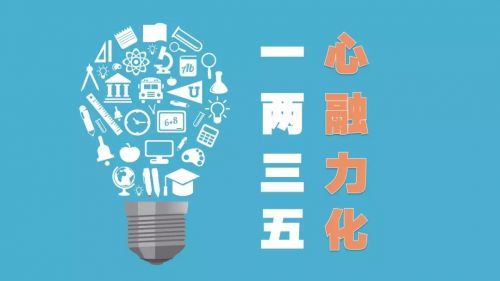 资料图“一心”使命：航空报国、航空强国；“两融”模式：军民融合、产业融合；“三力”目标：领先的创新力、先进的文化力、卓越的竞争力；“五化”路径：集约化经营、精准化管理、市场化改革、体系化发展、国际化共赢。不忘本来才能开辟未来，善于继承才能更好创新。“一心、两融、三力、五化”战略是对“两融、三新、五化、万亿”战略的继承与创新，具有把握大势、洞悉潮流的时代特征，体现了对航空报国精神的代代坚守，体现了对强军首责的始终铭记，体现了对新时代国家总体战略要求的呼应与承接。“一心、两融、三力、五化”新战略解读新时代是追梦圆梦的时代。每个航空人都是新时代航空强国的见证者、开创者和建设者。集团公司新战略就是一面旗帜，指引方向，催人奋进。我们要准确把握战略主旨，辨识战略情境，化战略为行动，变行动为价值，为了一个共同的梦想，只争朝夕，不负韶华。“一心”使命   彰显新时代航空人的责任担当不忘初心，方得始终。“航空报国”是根植于几代航空人血脉、薪火相传的红色基因，是航空人矢志不渝的奋斗初心；“航空强国”是航空人报效祖国的远大志向，是航空人奋进新时代的庄严承诺，也是新时代赋予航空人的伟大历史使命，充分体现了航空人的家国情怀和忠诚、担当、敬业与进取精神。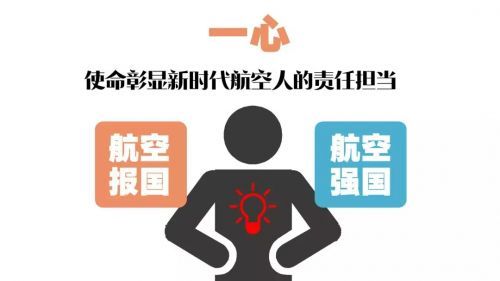 资料图我们要始终牢记习近平总书记嘱托，坚定航空报国初心，笃行航空强国使命，坚持国家利益至上，坚定履行强军首责，全力支撑世界一流军队建设，为实现中华民族伟大复兴的中国梦，做出航空人新的更大贡献。“两融”模式    顺应了新时代国家战略的发展要求军民融合是构建一体化国家战略体系和能力的必然选择，也是推动航空工业转型升级的必由之路。航空产业具备军民融合的天然属性，也是最具军民融合发展潜力的行业。随着军民融合向着更广范围、更高层次、更深程度不断迈进，航空工业创新链、产业链、资本链必将形成军民融合新格局。集团公司作为国家军民融合发展战略的第一棒和先锋队，要深刻领会国家实施军民融合战略的实质，坚决站在党和国家事业全局的高度来认识、谋划和推动军民融合，将军民融合作为促进发展的新引擎，深化改革的新抓手。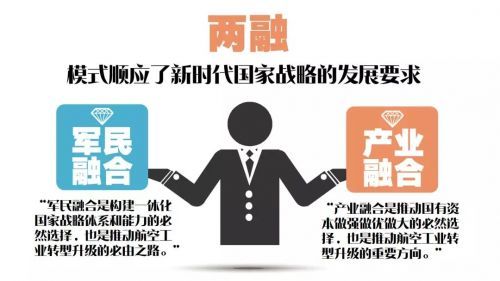 资料图产业融合是推动国有资本做强做优做大的必然选择，也是推动航空工业转型升级的重要方向。要通过产业融合，促进产业结构的拓展与升级，提升产业综合竞争力。要促进先进制造业和现代服务业的融合发展，积极发展产业金融、供应链集成等服务业务，发挥生产性服务业对制造业转型升级的作用；要加快向航空维修、大防务大安全等领域的延伸融合，积极服务军事战斗力生成；要促进航空高技术产业与传统制造业的融合发展，按照“三高三同”原则，释放航空高技术的溢出效应；要促进航空制造业与互联网等新型业态的融合发展，不断增强集团公司转型升级新动能。我们要主动承接国家战略的使命要求，遵循产业转型升级的内在规律，顺应开放融合、协调发展的时代特征，构筑军民融合、产业融合的新发展模式，努力建设新时代航空强国。“三力”目标     指明了新时代集团公司的奋进方向建设世界一流企业是党中央的战略部署，是建设新时代航空强国的重要内容，也是新时代集团公司的新担当新作为。成为具有领先创新力、先进文化力、卓越竞争力的世界一流航空工业集团是集团公司的愿景，也是集团公司今后相当长一段时期的奋斗目标。创新力是引领发展的第一动力。创新是一个民族进步的灵魂，是一个国家、一个企业兴旺发达的不竭动力。在当今激烈竞争中，惟创新者进，惟创新者强，惟创新者胜。航空工业是高技术产业，要建设世界一流企业，建设航空强国，就必须具有国际领先的创新能力。要加快落实创新驱动发展战略，构建开放创新体系，瞄准航空科技前沿，突出提升创新能力，努力实现关键核心技术的自主可控，牢牢把握航空工业创新发展的主动权。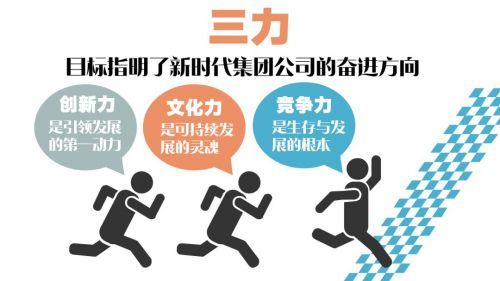 资料图文化力是可持续发展的灵魂。习近平总书记多次强调文化自信，指出“文化是一个国家、一个民族的灵魂”。航空工业产业链条长，内外部配套协作关系复杂，要真正成为世界一流企业，就必须拥有先进的文化力，形成内部凝聚力和外部影响力。要全面加强党的领导，重视企业文化建设，增强队伍的凝聚力、战斗力、向心力，提升企业品牌形象和企业发展的文化“软实力”，让坚定的理想信念成为更为基本、更为深沉、更为持久的力量。竞争力是生存与发展的根本。世界一流企业要具备全球竞争力，在国际资源配置中占有主导地位，对行业发展具有重要话语权和影响力。集团公司要对标世界一流航空企业，突出打造卓越竞争力，积极占领未来产业发展的制高点，提升在世界航空产业链的地位，加快建设主业突出、技术先进、管理规范、绩效优秀、全球资源配置能力强的世界一流航空工业集团，当好国家经济高质量发展的“主力军”和参与全球航空产业竞争的“国家队”。“五化”路径提供了新时代改革发展的行动指南建设世界一流企业是一项十分艰巨的历史重任，需要我们更新发展理念，创新发展路径，以新思想引领新征程，以新观念引领新发展。集团公司党组提出的“五化”路径，从产业发展、管理变革、深化改革、组织协同、全球资源配置等维度，为集团公司改革发展提供了行动指南，是建设世界一流企业应当遵循的发展路径和原则。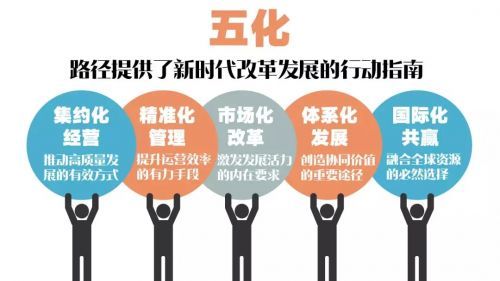 资料图“集约化经营”是推动高质量发展的有效方式。集约化经营强调通过经营要素质量的提升、要素含量的增加、要素投入的集中、要素组合方式的调整，来实现经营质量的变革和提升。对集团公司而言，集约化意味着集中资源，聚焦主业，提质增效，实现有质量、有规模、高效益的发展。作为经济高质量发展的“主力军”，我们要做强航空核心主业，做大优势支柱产业，做优生产服务业，培育战略新兴产业。要突出发展重点，优化资源配置，在专业领域持续做专做精。要突出效益效率导向，践行绿色发展理念，提升经营质量。“精准化管理”是提升运营效率的有力手段。“精准化管理”强调目标导向、结果导向、价值导向，是提升运营效率和价值创造能力的有力手段，也是集团公司实现卓越运营的内在需求。要降低管理成本，提升管理效率，增强管理效用，就必须做到目标清晰，要求精确，效果到位。要从实际出发，突出问题导向，抓住问题要害，精准发力，有效施策。要推动管理模式变革和管理手段提升，推进AOS流程管理体系建设，通过精准识别、精准分析和精准预测，实现精准化的计划管控、费用管控和风险管控。“市场化改革”是激发发展活力的内在要求。“市场化”是国企改革的重要内容，更是企业焕发生机活力的内在要求。国企改革已走过千山万水，还需要继续跋山涉水。我们要抓住军民融合、国资国企改革等契机，加快推进全方位、深层次的综合改革。要坚持现代企业制度，积极推进股权多元化和混合所有制改革，切实转换企业经营机制，构建多层次激发和保护企业家精神的长效机制，提高企业效率和活力。要坚持市场决定资源配置这一原则，不断优化国有资本布局结构，用“市场”的办法解决发展中的问题。“体系化发展”是创造协同价值的重要途径。“体系化”可以促进局部之间的相互协调、相互补充、相互强化，产生系统整体的协同效益。“体系化发展”是体系作战对装备发展的新要求，也是工业升级对组织转型的新要求。要聚焦装备体系建设，整合集成发展要素，构建开放的科技创新体系、先进的研发生产体系、自主可控的供应链体系和一体化的服务保障体系，推动一流装备的创新发展。要加强目标协同、任务协同、资源协同，构建科学化、体系化、协同化的组织管理模式，促进从装备平台供应商向装备体系集成商的转变。“国际化共赢”是融合全球资源的必然选择。开放带来进步，封闭必然落后。中国的发展离不开世界，世界的繁荣也需要中国。航空产业是世界大国激烈竞争的战略性产业，也是一个高度开放的全球性产业。志合者，不以山海为远。要抓住国家进一步改革开放、“一带一路”建设、中非区域合作等机遇，发挥航空工业全产业链优势，加快国际化发展步伐，壮大航空事业发展的“朋友圈”。要以开放的姿态，积极融合国际资源，与合作伙伴优势互补，共享发展，合作共赢，在开放与合作中不断提升发展起点和竞争实力。担当不渝，新局再启。这是属于奋斗者的时代。摆在我们面前的使命更光荣、任务更艰巨、挑战更严峻。让我们不驰于空想、不骛于虚声，以坚如磐石的信心，只争朝夕的劲头，坚韧不拔的毅力，向着既定的目标，脚踏实地，一步一个脚印，把伟大的航空事业推向前进。日月不肯迟，四时相催迫。让我们怀揣新梦想，践行新战略，扬帆新征程，整装再出发